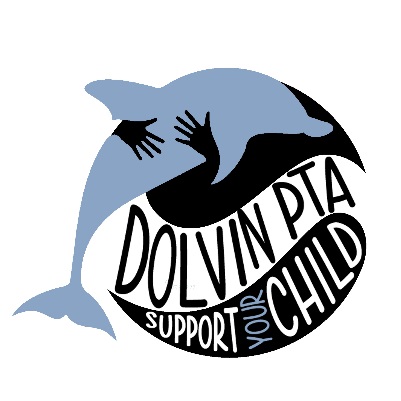 Classroom DonationsPLEASE RETURN TO SCHOOL BY FRIDAY, SEPTEMBER 22NDAttn:  Room Parent (PTA)Teacher Name	____________________________________________Student Name	____________________________________________ Parent(s) Name	____________________________________________Parent(s) Email Address_______________________________________(for communication with the Room Parent)Enclosed Donation Amount: _______________Recommendation is $35 per student.  $20 for Classroom Activities: (Winter Party, End of Year Party, Birthday Bags, Teacher Appreciation Week, Books for Teacher Birthday) and $15 for Basket Raffle.□ Cash□ Check*We look forward to working with you this year!  If you have any questions, please feel free to contact your Room Parent(s).*Please make checks payable to your Room Parent